Past Recordings on Maddie’s Pet Forum	https://forum.maddiesfund.org/communityconversationsThis Meeting’s Recording This Meeting’s Recording on Maddie’s Pet Forum
https://maddies.fund/awleadershiproundup32522Maddie’s Fund Box Link to Recording File: https://maddiesfund.box.com/s/0pudpg5wvp3m2ybgctv5q92o1y5fhxxhFriday meeting registration pagehttps://maddies.fund/Register_AWLeadershipRounduphttps://us02web.zoom.us/meeting/register/tZEud-2orzMrHtLTuNo0GbrSNeCQlQkdWKApMonday meeting registration link (for shelter staff and committed volunteers)https://maddies.fund/Register_ShelterRescueSupporthttps://us02web.zoom.us/meeting/register/tZUqc-6spj0jHtES3GWxrpaG6L3HcbMh_dCu232 attendeesAgenda 
Welcome – Kristen Hassen, Director, American Pets Alive! & Human Animal Support Serviceskristen.hassen@americanpetsalive.orgBobby Mann, American Pets Alive! Bobby.mann@americanpetsalive.org 
Guest Host: Ariel Zhang, Chief Strategy Officer, The Animal Foundation The Animal Foundation: https://animalfoundation.com/
Question of the day:  Wins you are celebrating!National updates / shared linksMaddie’s Fund Monthly Giveaways!  Enter here for a chance to win CA$H in a random drawing:  https://www.maddiesfund.org/friday-community-conversations-mar22-giveaway.htmMaddie’s Fund BIPOC-Led Operating Support Grant (BIPOC = Black, Indigenous, Person of Color) – application open through March 31st. https://www.maddiesfund.org/bipoc-led-operating-support-grant.htm Contact info for questions: 925.310.5450 or grants@maddiesfund.orgHumane Canada's hybrid 2022 Summit for Animals runs the month of May (virtual and in-person).  https://humanecanada.swoogo.com/summit/Community Cats Podcast Online Behavior Day is on April 9: https://www.communitycatspodcast.com/events/2022-online-behavior-day/
And their next TNR Certification Workshop is Saturday, April 2: https://www.communitycatspodcast.com/community-cat-care-training-education/Big Dog Master Class – free on March 29 and 30 10am PT to 5pm PT 
Register once for both days
 https://maddiesfund-org.zoom.us/webinar/register/WN_uydm2Ka_RSye_dVgVJg4BwFull description with sessions and speakers https://maddiesmillionpetchallenge.org/big-dog-master-class/Get RACE, CAWA and NACA CE credit via Maddie’s University after the conference https://university.maddiesfund.org/Comprehensive Big Dog resources https://docs.google.com/document/d/1lqcE6JBrhuKqPt96ej-WpVzVI59eq1HblPMDPV5JmMY/edit?usp=sharingAnimal Shelter Safety Self-Assessment – please do NOT edithttps://docs.google.com/document/d/1UGaq7O7APw8KyEZBG1pAlZWmLestP7uAM_zv8aic924/edit?usp=sharingChief of Animal Services openings in Baltimore County considering vet and non-vet candidates: https://www.governmentjobs.com/careers/baltimorecounty?keywords=veterinarianJessica Dolce Blog post: how we talk about the current workplace challenges has the “power to deplete or sustain our resilience.” https://jessicadolce.com/blog/
Humane Canada's 2022 Summit for Animals runs the month of May.  Registration https://humanecanada.swoogo.com/summit/=======================================================================
TOPIC 1: Next week is the Big Dog Masterclass virtual conference, and already, over 3,000 people have registered. We'll share a teaser for the conference and tell you exactly what you can expect your staff and volunteers to learn when they attend next week.Big Dog Master Class info https://maddiesmillionpetchallenge.org/big-dog-master-class/
Register once for both days
 https://maddiesfund-org.zoom.us/webinar/register/WN_uydm2Ka_RSye_dVgVJg4Bw=======================================================================TOPIC 2: USING SIMULATION MODELING TO BEST MANAGE COMMUNITY CATS: The latest research regarding the humane management of free-roaming cats. An interdisciplinary team modeled costs and population impact to provide insights on how to most effectively implement TNR and save the maximum number of cats’ lives. The simulation findings are relevant to shelters, TNR programs, and animal grant makers. Valerie Benka, Director of Programs, Alliance for Contraception in Cats & Dogshttps://www.acc-d.org/Free resources for TNR strategies: https://www.acc-d.org/population-modelingMillion Cat Challenge "Cat Superhighway" document to streamline decision-making for outdoor cats: https://millioncatchallenge.org/docs/default-source/downloads/mcc-pathway-planning-cats.pdfBrand-new review of all of the data on shelters and community cats:  Rethinking the Animal Shelter's Role in Free-Roaming Cat Management  https://www.frontiersin.org/articles/10.3389/fvets.2022.847081/fullBonded pairs starter kit: Everything you need to start a volunteer-led programhttps://docs.google.com/document/d/1cmjvEhAdLQjYo4lUZr3GneeiX5dpkbKYfBYLZuZ47Ks/edit?usp=sharing
Leilani Fratis-Placer SPCA: This bonded pair found a great home!https://www.youtube.com/watch?v=VXjWHIH_AKMIdeas for starting a TNR Catsnip program: https://humanepro.org/programs/pets-for-life========================================================================TOPIC 3: Does your shelter or rescue separate bonded pairs of animals because you think keeping them together will increase their length of stay or that no one will want to adopt two pets together? The volunteer-led group Pima Animal Care Center Pals will present their work to change hearts and minds about bonded pairs of pets. They do this work in a large, open-admission animal shelter and their data and stories are enlightening and heartwarming. Their goal is to have all of you amazing leaders change your minds about bonded pairs - including big dog pairs, adult cat pairs, and even dog/cat pairs!Pima Animal Care Center https://webcms.pima.gov/government/pima_animal_care_center/ 
Jo Wishnie 
Cathy NeumanCharly van den Bergh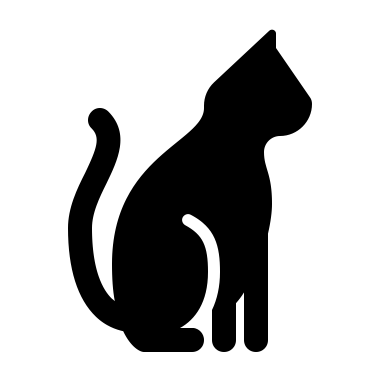 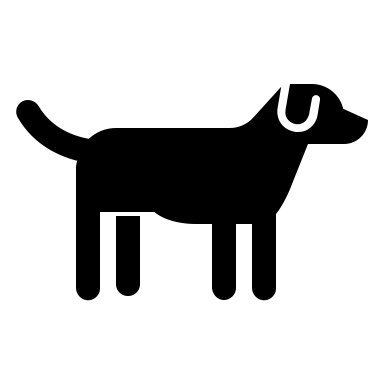 CHAT SESSION07:50:57 From Joanna Miller to Everyone:	Good morning!07:51:09 From Cindy Flauger, Neenah Animal Shelter, she/her/hers to Everyone:	Good Morning!07:51:26 From David Morton to Everyone:	Morning all07:52:02 From Cindy Flauger, Neenah Animal Shelter, she/her/hers to Everyone:	Does anyone have resources they would recommend for building a new shelter that has a focus on serving the community in new ways.07:53:30 From David Morton to Everyone:	Animal Arts07:54:09 From Hilary Shurtleff to Everyone:	Animal Arts is Fantastic!!07:54:41 From Cindy Flauger, Neenah Animal Shelter, she/her/hers to Everyone:	Thank you David and Hilary07:54:41 From Alison @ Maddie's (she/her) to Everyone:	Cindy I suggest posting on Maddie’s Pet Forum where there will be more resources https://forum.maddiesfund.org/communityconversations07:55:03 From Cindy Flauger, Neenah Animal Shelter, she/her/hers to Everyone:	Thanks Alison, great idea!07:56:29 From Mary Flores to Everyone:	Good morning from Tucson AZ... Sol Dog Lodge and Training Center!07:58:17 From Alison @ Maddie's (she/her) to Everyone:	This meeting is being recorded. Find past recordings and links from the chat within 24 hours on Maddie’s Pet Forum: https://forum.maddiesfund.org/communityconversations07:58:30 From Tracy Brad to Everyone:	Good morning from Bothell, Washington!07:58:32 From Desiree Bigard to Everyone:	I'm from Mount Pleasant, MI I just started a TNR program.07:58:33 From David Morton to Everyone:	Hillsborough County07:58:43 From charly van den bergh to Everyone:	charly van den bergh, volunteer at PACC Tucson, part of PACC Pals07:59:06 From Kelly Clardy to Everyone:	Happy Friday y'all!07:59:49 From Alison @ Maddie's (she/her) to Everyone:	Laster today, you’ll be able to find this meeting’s recording (3/25) here: https://maddies.fund/awleadershiproundup3252208:02:18 From Cindy Flauger to Everyone:	Is anyone else unable to hear audio or is it my computer?08:02:24 From Alison @ Maddie's (she/her) to Everyone:	Guest Host: Ariel Zhang, Chief Strategy Officer, The Animal Foundation 	The Animal Foundation: https://animalfoundation.com/Question of the day:  Wins you are celebrating!08:02:51 From Laura Baker to Everyone:	Win - first temp care reunification in 2022!08:02:54 From Lindsay Hamrick to Everyone:	My student loans were finally forgiven after 15 years!!!!!!!!!!!!!!!!!!!!!!!!!!!!!!!!!!!!!!!!!!!08:03:00 From Lee Harper to Everyone:	Yay Lindsay!!08:03:05 From Kelly Clardy to Everyone:	Congrats Lindsay!08:03:06 From Tracy Brad to Everyone:	Yay Laura and Lindsay!08:03:07 From Emily Klehm to Everyone:	Surpassed our capital campaign goal with a $500,000 gift08:03:09 From Alison @ Maddie's (she/her) to Everyone:	Question of the day:  Wins you are celebrating!08:03:13 From Kelly Clardy to Everyone:	Wow Emily!08:03:16 From Desiree Bigard to Everyone:	My organization got their EIN number from the IRS08:03:24 From Lindsay Hamrick to Everyone:	lol thank you!!! Sending the rest of you lots of good juju as you sort through the forgiveness process.08:03:31 From Phil Zimmerman - City of Sacramento Front Street Animal Shelter (he/him/his) to Everyone:	When you get a call from your City Manager telling you he thinks you are doing a great job and ignore the critics!08:03:35 From Kasey Spain to Everyone:	I hired a new staff member, Sabinee Enciso, to join the AmPA!/HASS Team as Digital Marketing Specialist! She’s on this call 🙂08:03:42 From Joe Stafford to Everyone:	Received 3,800 pet beds from Greater Good for distribution to our community!08:03:45 From Alison @ Maddie's (she/her) to Everyone:	Right on, Phil Z!08:03:47 From Johanna Humbert to Everyone:	Where is Lindsay's facility?08:03:47 From Amber Freiwald, Maddie's to Everyone:	congrats @desiree08:03:51 From Allison DuVal to Everyone:	where are you from Emily?  Congrats!08:03:59 From Silja Schiller-Moumtzidis to Everyone:	Congrats!!!08:04:05 From Alison @ Maddie's (she/her) to Everyone:	WOW Joe Stafford!08:04:10 From Meagan Wentworth to Everyone:	Changed our HW protocol to allow us to treat more HW dogs08:04:11 From Lexie Dorn to Everyone:	Completed our calici ward!08:04:16 From Hilary Shurtleff to Everyone:	WOO HOO!!!!!! YAY EMILY!!!!!08:04:23 From Jacqueline West to Everyone:	Congratulations Emily!08:04:24 From Tammy Bristol to Everyone:	Woohooo Emily!!!!08:04:25 From Susan Leavitt to Everyone:	A perfect adoption in FL and two dogs who were abandoned for three years are convalescing. One had 52 bladder stones and nearly PTS after an ER misdiagnosis.08:04:26 From Debra Fair to Everyone:	Amazing Emily!08:04:35 From Tammy Bristol to Everyone:	Spay Illinois is celebrating for you!08:05:07 From Emily Klehm to Everyone:	Thanks everyone!!!08:05:11 From Lindsay Damron to Everyone:	Small win but huge for Sampson. Long-term foster dog finally found his PERFECT forever home! Whoop!08:05:37 From Tracy Brad to Everyone:	Win for the week: we found the perfect foster home for a kitty who had been homeless with his owner, enabling his owner to go to job interviews and find housing for both of them, and giving his foster home the chance to love on a sweet kitty who needs some TLC.08:05:38 From BJ Andersen to Everyone:	We announced our pending merger with Oregon Humane Society and we’re getting great responses.08:05:40 From Kathy Duncan to Everyone:	The re-introduction of an updated “Jane Goodall Act” in Canada.  It bans the keeping of a large # of wild animals in captivity, as well as the wildlife import trade and ivory. Find more info here: https://janegoodall.ca/hope-inspiration/08:05:53 From Alison @ Maddie's (she/her) to Everyone:	Kathy D AWESOME!08:06:01 From Julie Levy to Everyone:	In these times of hard work and scary forecasts, this blog from Jessica Dolce posted a terrific blog on how we talk about the current workplace challenges has the “power to deplete or sustain our resilience.” It really resonated with me because I tend to catastrophize things, which creates a negative aura over everyone. Check it out if you haven’t seen it. https://jessicadolce.com/blog/08:06:37 From Anne George to Everyone:	Baltimore County has announced its search for a new Chief of Animal Service who will be charged with determining the mission and vision of all animal services. I am hopeful that qualifying candidates from this group will apply.08:06:50 From Mike Wheeler to Everyone:	Our small organization Cabot Animal Support Services hired 2 licensed social workers to assist in our community programs.08:06:53 From kristen hassen to Everyone:	Hope to see lots of you at Expo in person!08:06:57 From kristen hassen to Everyone:	Who is coming?08:07:09 From Alison @ Maddie's (she/her) to Everyone:	Maddie’s Fund Monthly Giveaways!  Enter here for a chance to win CA$H in a random drawing:  https://www.maddiesfund.org/friday-community-conversations-mar22-giveaway.htm08:08:21 From Kelly Clardy to Everyone:	Maddie’s Fund BIPOC-Led Operating Support Grant (BIPOC = Black, Indigenous, Person of Color) – application open through March 31st. https://www.maddiesfund.org/bipoc-led-operating-support-grant.htm  Contact info for questions: 925.310.5450 or grants@maddiesfund.org08:08:36 From Kathy Duncan to Everyone:	Humane Canada's 2022 Summit for Animals runs the month of May.  Registration still open!!  It is hybrid, both online and in person components: https://humanecanada.swoogo.com/summit/08:08:54 From Kathy Duncan to Everyone:	@Ed!!!!  Great to see you!!08:09:27 From Alison @ Maddie's (she/her) to Everyone:	Community Cats Podcast Online Behavior Day is on April 9: https://www.communitycatspodcast.com/events/2022-online-behavior-day/And their next TNR Certification Workshop is Saturday, April 2: https://www.communitycatspodcast.com/community-cat-care-training-education/08:11:05 From Lee Harper - Kitsap Humane to Everyone:	that's amazing!!!08:11:06 From Alison @ Maddie's (she/her) to Everyone:	Big Dog Master Class – free on March 29 and 30 10am PT to 5pm PT 	Register once for both days	https://maddiesfund-org.zoom.us/webinar/register/WN_uydm2Ka_RSye_dVgVJg4BwFull description with sessions and speakers https://maddiesmillionpetchallenge.org/big-dog-master-class/Get RACE, CAWA and NACA CE credit via Maddie’s University after the conference https://university.maddiesfund.org/Comprehensive Big Dog resources https://docs.google.com/document/d/1lqcE6JBrhuKqPt96ej-WpVzVI59eq1HblPMDPV5JmMY/edit?usp=sharing08:12:03 From kristen hassen to Everyone:	https://docs.google.com/document/d/1UGaq7O7APw8KyEZBG1pAlZWmLestP7uAM_zv8aic924/edit?usp=sharing08:14:35 From Anne George to Everyone:	Chief of Animal Services openings in Baltimore County considering vet and non-vet candidates: https://www.governmentjobs.com/careers/baltimorecounty?keywords=veterinarian08:15:02 From Alison @ Maddie's (she/her) to Everyone:	Big Dog Master Class – free on March 29 and 30 10am PT to 5pm PT 	Register once for both days	https://maddiesfund-org.zoom.us/webinar/register/WN_uydm2Ka_RSye_dVgVJg4Bw08:16:29 From Alison @ Maddie's (she/her) to Everyone:	Valerie Benka, Director of Programs · Alliance for Contraception in Cats & Dogs	https://www.acc-d.org/08:20:07 From Joyce Briggs to Everyone:	Resources Val Benka just referenced for TNR strategies can all be downloaded for free at this link: https://www.acc-d.org/population-modeling.08:33:02 From Joyce Briggs to Everyone:	•	TNR results: How can best practices might be implemented most effectively? What are the biggest stumbling blocks you experience or anticipate with implementation?08:33:11 From Joyce Briggs to Everyone:	•	TNR Results: What are your thoughts on how to best “connect the dots” so that different participants (e.g., caretakers, trappers, S/N services) can work together to make TNR efforts more strategic?08:33:18 From Christopher Fitzgerald to Everyone:	are you recommending returning to "home" for healthy, friendly adult cats?08:33:29 From Nora Vondrell to Everyone:	Yay Kenneth Scott!08:33:35 From Elisabeth Manwiller to Everyone:	Greatest challenge is getting enough surgery to be able to do this quickly. Also having the people to do the trapping quickly and effectively.08:33:43 From Kelli Eaves to Everyone:	Biggest stumbling block is lack of Vets for surgery capacity.08:33:46 From Kelly Clardy to Everyone:	If you just joined, don’t forget to enter for a chance to win money from Maddie’s Fund!  Fill in the contest entry form here: https://www.maddiesfund.org/friday-community-conversations-mar22-giveaway.htm	Open to all who are watching live or on-demand! Be sure to enter each week you attend!08:34:10 From Vicki Davis to Everyone:	Challenge to have the surgery time and resources to share with shelter animals.08:36:38 From Betsy Banks Saul (Heal) to Everyone:	I know that about a zillion organizations in the US are having vaccination clinics this weekend inspired by Petco Love. Some are MASSIVE, like Palm Valley Animal Society! I just want to say good luck to EVERYONE on their vaccine clinics and thanks to Petco Love for the inspiration and juice!08:36:40 From Allison DuVal to Everyone:	yes, thank you!08:36:40 From Bronwyn Stanford to Everyone:	Reall GREAT...thank you!!!08:37:13 From Alison @ Maddie's (she/her) to Everyone:Pima Animal Care Center https://webcms.pima.gov/government/pima_animal_care_center/		Jo Wishnie 		Cathy Neuman		Charly van den Bergh08:38:26 From Elisabeth Manwiller to Everyone:	We are working to try to set up better communication and resources for the people in our community working with CC. It is one of the most important things that I think will make this work. I am open to any ideas on how to make these connections with people that traditionally don't trust orgs for many valid reasons. We are starting with sharing food and we have a healthy TNR Catsnip program for only $15 a cat. Any other ideas are greatly appreciated!08:39:32 From Doug - Burlington Humane to Everyone:	How do you determine if a pair are actually bonded?08:41:10 From M S to Everyone:	Elisabeth: https://humanepro.org/programs/pets-for-life08:41:31 From Staycee Dains to Everyone:	is there a poll we can take that sees how many on this call don't already do this?08:41:54 From Susan Leavitt to Everyone:	Our rescue never splits up pairs and triplets who were in a home together for some time. We’ve found they need each other and thrive in fosters and homes when kept together. Only time we’ve done it if they hate each other…and we’ve had that one or two times.08:42:16 From Alison Reder to Everyone:	Love this! While they may be with us a little longer, we frequently adopt out bonded pairs of dogs and cats. We tell their stories a little differently and there seems to be solid community support for our efforts.08:42:48 From Silja Schiller-Moumtzidis to Everyone:	Huge important subject. Thank you for presenting!08:43:04 From Camrin Christensen to Everyone:	I would be interested in your tool to evaluate whether cats are bonded. Is it publicly available?08:44:10 From Elisabeth Manwiller to Everyone:	I also would like to know what your definition of "bonded" is and how many orgs are doing or not doing this. I have always adopted them together if they are truly bonded and haven't really had an issue.08:44:54 From Kelly Clardy to Everyone:	That’s awesome08:45:01 From Silja Schiller-Moumtzidis to Everyone:	Amazing story!08:45:08 From Kay Joubert to Everyone:	Love that story08:45:42 From Anne George to Everyone:	Do you have laws that limit the number of dogs allowed in a household is limited to three, or limited at all? Does that affect the ability to adopt out pairs?08:46:15 From Arin Greenwood to Everyone:	Oh wow <308:46:37 From Amber Freiwald, Maddie's to Everyone:	so beautiful08:46:37 From Debra Fair to Everyone:	Such a beautiful story!08:46:47 From Julie Levy to Everyone:	In regards to community cats and whether to track them to adoption or return to their home in the environment: Here is the Million Cat Challenge "Cat Superhighway" document to streamline decision-making for outdoor cats: https://millioncatchallenge.org/docs/default-source/downloads/mcc-pathway-planning-cats.pdf08:46:50 From Amber Freiwald, Maddie's to Everyone:	I LOVE THIS TOPIC08:46:57 From Jenny Schlueter to Everyone:	This is a hot topic around CACC right now. We do try to keep pairs together whenever possible - but it is not a "rule." Like others here, the biggest issue for us has been to define if they are "bonded" or not. I always say that it's irrelevant if they are super bonded. Even if they have a dysunctional relationship, staying together may be a comfort. ; )08:47:18 From M S to Everyone:	Pet limits are very common in rental housing, Anne. Not sure about laws.08:48:14 From Jenny Schlueter to Everyone:	Love the cat superhighway doc - thanks Dr. Levy! Another hot topic around Chicago right now. 08:49:16 From Julie Levy to Everyone:	Here is a brand-new review of all of the data on shelters and community cats:  Rethinking the Animal Shelter's Role in Free-Roaming Cat Management  https://www.frontiersin.org/articles/10.3389/fvets.2022.847081/full08:49:22 From Pollyanne McKillop to Everyone:	In Michigan, each local unit of government can (and do) have a local ordinance(s) that may limit the number of animals and the species of animals you may have.08:49:47 From kristen hassen to Everyone:	Here is your bonded pairs starter kit, courtesy of PACC Pals	https://docs.google.com/document/d/1cmjvEhAdLQjYo4lUZr3GneeiX5dpkbKYfBYLZuZ47Ks/edit?usp=sharing08:50:08 From kristen hassen to Everyone:	This is really everything you need to start a volunteer-led program - all the docs related to the program08:50:27 From kristen hassen to Everyone:	Plus, they are literally my favorite FB page to follow they do an AMAZING job with marketing08:50:41 From Debra Fair to Everyone:	Love this initiative!08:51:34 From Silja Schiller-Moumtzidis to Everyone:	Really fantastic topic and presentation.08:51:55 From kristen hassen to Everyone:	I cry every time they talk about it08:52:17 From Arin Greenwood to Everyone:	Wow!08:52:19 From Kate McHugh-Westfall to Everyone:	AMAZING!!08:54:06 From Bobby mann to Everyone:	Listening to Charly talk about length-of-stay gives me LIFE! <308:54:12 From Leilani Fratis-Placer SPCA to Everyone:	This bonded pair found a great home!!!!	https://www.youtube.com/watch?v=VXjWHIH_AKM08:54:18 From Staycee Dains to Everyone:	I LOVE the level of engagement of these amazing volunteers. This focus, understanding, and presentation of data is absolutely wonderful.08:54:20 From Julie Levy to Everyone:	I'm blown away by the very low LOS for dogs at PACC overall and for the bonded pairs too.08:54:45 From Staycee Dains to Everyone:	@Bobby, RIGHT?!08:55:12 From Allison DuVal to Everyone:	Amazing!  You all Rock!08:56:06 From Laney Nee to Everyone:	This is wonderful and SO helpful! Thank you! I need to go but this was awesome! Thanks as always @kristen!08:57:25 From Kate McHugh-Westfall to Everyone:	This is such a cool and important program. Thank you Cathy, Charly, and Jo!08:57:46 From Allison DuVal to Everyone:	Amazing Women You Are.... Cathy, Charly, and Jo!08:58:55 From Rich Anderson - PeggyAdams.org to Everyone:	Very cool -- congrats on implementing this program!08:59:07 From Tracy Brad to Everyone:	Wow! inspirational meeting <308:59:34 From Lindsay Damron to Everyone:	Nice job! Thank you for the info08:59:38 From Alison @ Maddie's (she/her) to Everyone:	Find this Meeting’s Recording on Maddie’s Pet Forum	https://maddies.fund/awleadershiproundup3252208:59:41 From Ben Swan-Espanola Humane to Everyone:	Absolutely!08:59:41 From Staycee Dains to Everyone:	YES!08:59:44 From Tracy Brad to Everyone:	yes!!08:59:46 From Meagan Wentworth to Everyone:	LOVED!!08:59:47 From Bronwyn Stanford to Everyone:	Absolutely!!!08:59:47 From Jacqueline West to Everyone:	Absolutely!08:59:48 From Susan Leavitt to Everyone:	Yes08:59:48 From Samantha Polen to Everyone:	YES!!!08:59:49 From Chrissy Lowe to Everyone:	yes!!08:59:49 From Doug - Burlington Humane to Everyone:	👍08:59:50 From Tracy McQuarrie to Everyone:	Yes08:59:50 From Jenny Schlueter to Everyone:	Yes, w webinar would be great!08:59:53 From Allison DuVal to Everyone:	For sure!08:59:53 From Debra Fair to Everyone:	Thumbs up!08:59:53 From Michelle Quigley to Everyone:	Yes!08:59:55 From Hope Winograd to Everyone:	100%08:59:57 From Anne George to Everyone:	Yes08:59:58 From Vicki Davis to Everyone:	webinar bound!09:00:01 From Kelly Clardy to Everyone:	Remember to enter for a chance to win money from Maddie’s Fund!  Complete the entry form here: https://www.maddiesfund.org/friday-community-conversations-mar22-giveaway.htm	Open to all who are watching live or on-demand! Be sure to enter each week you attend!09:00:04 From Mary Flores to Everyone:	A webinar would be awesome!09:00:09 From Kathie Stafford to Everyone:	Thank you09:00:14 From Arin Greenwood to Everyone:	Thank you for these amazing presentations!09:00:16 From Ariel Zhang to Everyone:	Thank you everyone for that bright end of the week!----------------END---------------